Муниципальное бюджетное дошкольное образовательное учреждение детский сад общеразвивающего вида с приоритетным осуществлением деятельности по физическому развитию воспитанников № 113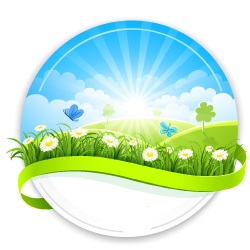 Проект по экологическому воспитанию детей старшего дошкольного возраста«Маленькие цветоводы»                                      Составитель:Воспитатель Хмелева А. С.                                                                                                                         Екатеринбург                                                                          2015Актуальность проекта.     Экологические изменения на планете побуждают людей глубже вникать в сущность происходящих природных и социальных явлений, вырабатывать экологически правильное отношение к природе во всем ее многообразии, осознавать ценности жизни и здоровья, их зависимость от состояния окружающей среды.    Главной целью экологического образования является формирование экологической культуры - совокупности экологического сознания, экологических чувств и экологической деятельности.    Традиционно в дошкольном воспитании в общий процесс освоения природы включается и элемент её познания, выработка гуманного отношения к ней и осознанного поведения в природной среде. Напряжённая экологическая обстановка, на наш взгляд, предполагает иные подходы к образованию в области окружающей среды. «Предназначение дошкольного экологического образования состоит не столько в присвоении детьми знаний о предметах и явлениях, сколько в формировании навыков бережного и неразрушающего обращения с ними и активного желания поступать именно так: щадящим и сберегающим образом».    Эколого – социальная ситуация сегодняшнего дня выдвигает перед специалистами ДОУ задачу поиска универсальных средств экологического воспитания в современных условиях. Одним из таких средств может быть экологический проект. Данный проект хорошо восполняет пробел воспитательно–образовательной работы с детьми в летний период в дошкольных программах.Основная цель работы:создание в дошкольном учреждении условий для подготовки детей    старшего возраста в летний период к обучению основам экологии, природопользования.формирование у детей представления о необходимости бережного и созидательного отношения к природе через различные виды деятельности:         В воспитании и обучении детей дошкольного возраста мы используем много приёмов и методов по проблеме экологического воспитания, но наиболее перспективным является метод проектной деятельности. Используемая методика работы с детьми представляет собой соединение практической деятельности дошкольников с усвоением ими необходимых научных знаний в доступной форме.     В экологическом проекте участвовали дети и их родители, педагоги. Для решения поставленной цели использовали знания, умения и навыки, приобретенные в различных видах деятельности, считаю, что это способствует всестороннему развитию ребенка, формирует навыки сотрудничества, и как следствие является составным для будущего успешного обучения ребёнка в школе. Наибольший результат достигается через непосредственное наблюдение, экспериментирование в живой природе, восприятие всеми органами чувств. Для этой цели на территории нашего детского сада был разработан небольшой огород для выращивания овощей, цветов и лекарственных трав.     У детей появилась возможность наблюдать, как из семечка появляются всходы, как развивается растение, которое будет хорошо плодоносить, если за ним будут правильно ухаживать. Узнавать, как оно может помочь своими целебными свойствами, ребенок учится беречь и любить природу родного края, видеть ее красоту и неповторимость, понимать значимость лекарственных растений для здоровья человека. Приобретенное в детстве умение узнавать в простой травке под ногами лекаря и помощника ведет к активизации познавательной деятельности, расширяет знания детей. Участники проекта: педагоги, дети, родители. Тип проекта: долгосрочный (с мая по сентябрь), групповой, познавательно – исследовательский, творческий.Цели проекта: Вовлечение детей, родителей и сотрудников детского сада в практическую деятельность по выращиванию овощных культур, лекарственных растений и цветов. Расширение и формирование знаний детей об овощах и лекарственных растениях, их ценности для здоровья человека. Воспитание трудолюбия в природе.Задачи проекта:Создать условия на участке детсада для занятий огороднической деятельностью в летний период;Привлекать детей и родителей в практическую деятельность по выращиванию овощных культур и лекарственных растений на участке;Учить детей ухаживать за растениями в комнатных и уличных условиях;              Обобщить представление детей о необходимости света, тепла, влаги почвы для роста растений.Развивать познавательные и творческие способности детей в процессе совместной исследовательской деятельности;Для реализации проекта был разработан план мероприятий, состоящий из трёх этапов: подготовительный, основной и заключительный.Задачи подготовительного этапа:Подбор необходимой литературы и материалов. Создание интереса у участников проекта.Скоординировать действия педагогов и родителей по созданию предметно – развивающей среды.Разработать основные методические материалы и изготовить необходимые дидактические пособия.Задачи основного этапа:Осуществление практической, познавательно – исследовательской деятельности детей по выращиванию культурных растений.Проведение занятий, опытов, экспериментов, бесед, творческая деятельность, рассматривание иллюстраций, чтение и т.д.Знакомство с основами здорового питания через овладение знаниями о пользе овощей и лекарственных растений. Заключительный этап:Сбор урожаяПрезентация  Схема реализации проекта через разные виды деятельностиВыводы:Проведенная работа в летний период по экологическому воспитанию позволила прийти к следующим результатам:- Дети стали больше интересоваться окружающей природой, миром растений; - У детей сформировались первоначальные представления о себе (человек - часть природы и подчиняется ее законам), о самоценности природы, положительное отношение к ней; - У детей появились навыки экологически грамотного и безопасного поведения в природе, желание относиться к ней с заботой.      Реализация деятельности по проекту способствовала развитию представлений детей об ответственном отношении к своему здоровью и состоянию окружающей природы, началу формирования   экологической культуры, которая проявляется в эмоционально-положительном отношении к природе, окружающему миру.     Одним из условий успешного воспитания основ экологической культуры стала не только работа с детьми, но и с их семьями. Экологическое образование дошкольников можно рассматривать как процесс непрерывного воспитания родителей, направленный на формирование экологической культуры всех членов семьи.Литература: 1. Николаева С.Н. Система работы с детьми в старшей группе детского сада  –М.: МОЗАИКА-СИНТЕЗ,2010 2. Масленникова О.М., Филиппенко А.А. Экологические проекты в детском саду - Волгоград: Учитель,2013 3. Михеева Е.В .Современные  технологии обучения дошкольников  Волгоград: Учитель 2013 г. 4. Рыжова Н.А. Экологическое образование в детском саду Лекции 1-8  Москва Педагогический университет «Первое сентября» 2006г.ПРИЛОЖЕНИЕ 1Занятие «Посадка семян и рассады цветов»Цель: развивать бережное отношение к природному окружению; интерес к природе, выращиванию декоративных растений; дать понятие о жизненном цикле растения, рассматривая строение корневой системы у ростков; формировать желание оказывать пассивную помощь взрослым в экологической деятельности; закрепить правила ухода за растениями во время посадки и полива.Ход занятия:1. Появляется сказочный персонаж – «Флорик», приносит корзинку с подарками (в ней иллюстрация подснежника, семена и рассада цветов). «Флорик» загадывает загадку о подснежнике.Вопросы к детям:- Почему его так назвали?- Какие еще цветы можно назвать подснежниками?«Флорик» предлагает детям у себя на участке сотворить чудо – посадить много – много цветущих растений.2. Воспитатель, вместе с детьми повторяет алгоритм роста растений. Используя для этого зарисовку, сделанную во время проведения опыта (сначала из семени появится корешок, затем пойдет стебелек; корешки будут разрастаться, верхний побег увеличиваться).3. Практическая деятельность детей и взрослого:- подготовить дом для рассады – перекопать почву (работа воспитателя);- подравнять края у грядки, чтобы вода не стекала, а оставалась для растений (дети маленькими лопатками прихлопывают почву, чтобы она стала твердой);- внимательно рассмотреть росток, где у него корешок, на что похож; если у ростка нет корня, то цветок не выживет, погибнет, поэтому брать растение нужно очень бережно и осторожно, чтобы не повредить (дети берут по одному растению и рассматривают);- для каждого росточка необходимо сделать ямку-лунку, посадить и полить свой цветок (дети по очереди подходят к рабатке и вместе с воспитателем садят рассаду цветов).4. Дети благодарят «Флорика» за подарок, обещают ухаживать за посадками, прибирают все инструменты на место.Зарядка: «Мы – цветы»Распрямили стебли, вытянули ветки (руки).Расправили листочки, пошелестели листочками (пальцы).Гимнастика для стебля: наклоны туловища вправо-влево; вперёд-назад.Гимнастика для корней: вытянули правую ногу – повращали ступнёй; вытянули левую ногу – повращали.Моем листья, стебли под дождём: подняли руки вверх, растопырили пальцы, подставили ладошки дождю, кружимся.Пальчиковая гимнастика: «Алые цветы»Физминутка: «Клумба»ЗагадкиКуст – оконный и балконный,Лист – пушистый и душистый,Он сборчатый и каемчатыйА цветы на окне – словно шапка в огне.                                           ( Герань)В кадке вырос куст –И широк, и густ:Лист как кожаный,Плотно сложенный,Ствол бузиновый,Как резиновый.                                        (Фикус)Хоть мы ростом  низковаты,
Любят очень нас ребята.
Мы целый год почти цветем
И украшаем дом.
Всех оттенков наши глазки,
Не жалеем для них краски.      
                                     (Фиалки)С цветочного горшка
Вниз свесила я косы.Я не цвету пока
На улице морозы.
Но только снег растает-
Я тут же расцветаю.    
                            (Традесканция)Лист растет косой,
Не умыт росой;
У него на спине
Белые пестринки,
А цветы – горстями,
Красными кистями.                                  (Бегония) 
Вышла балеринка,
Блузка- как рябинка.
Юбочка лиловая
Лента васильковая.
Ножки как точеные,
Туфли золоченые.
                              (Фуксия)Мастер-класс «Юные цветоводы»Задачи:- Дать детям представление о размножении комнатных растений способом черенкования, научить выполнять приемы посадки черенка. Закрепить знания об условиях, необходимых для роста комнатных растений (вода, земля, свет, тепло). - - - Приобщать детей к экспериментированию с растениями.- Обогащать словарь путем введения слов: корень, черенкование, впитывает.- Развивать трудовую деятельность.- Воспитывать интерес к выращиванию новых комнатных растений.Оборудование и материалы:Раздаточный: горшочки, камешки, песок, земля, черенки герани, фартуки, совочки, салфетки.Предварительная работа:Наблюдение за растением герань в течение года с осени до весны, черенкование герани, наблюдения за ростом корней в воде.Ход занятия.-Дети, сегодня на занятии мы будем с вами выяснять, для чего нужен растениям корень, какую функцию он выполняет, и будем высаживать черенки герани в грунт. А сейчас послушайте загадку:Тает снежокОжил лужокДень прибываетКогда это бывает?-Правильно, это бывает весной. Какие изменения происходят весной с растениями? (Набухают почки, появляется травка, комнатные растения зацветают, лучше приживаются при пересадке).-Для чего нам нужны комнатные растения? (Для очищения воздуха, для красоты).-Какие комнатные растения вы знаете? Почему их называют комнатными? (Многие привезены из теплых стран, если высадить на улицу, то могут замерзнуть)-Давайте вспомним, из каких частей состоит растение? (Корень, стебель, листья, цветы).-Скажите, для чего растению нужны корни? (устойчивость, питаются из земли соками). Корень имеет тонкие волоски, по которым впитывается вода в основной корень.-Дети, скажите, как можно размножить растения? (показ способов вегетативного размножения листом, усами, черенком).-Мы с вами на протяжении года наблюдаем за геранью. Осенью мы ее выкопали с участка, принесли и посадили в группе. Но за зиму растение вытянулось, переросло, а для посадки на клумбу, нужно много растений. Что нам сделать? Вспомните, что в начале месяца, мы заготовили черенки герани и поставили их в воду, для проращивания корней. Посмотрите, какие корешки уже выросли. Сегодня мы посадим черенки герани в горшочки. Будем за ними ухаживать и вырастим красивую герань для группы и участка.Пальчиковая гимнастика «Цветок»Мы ямку раскопаем (Имитируют движения по тексту)Семечко посадимДождичек польет,Оно подрастетСначала стебелек,А затем цветок.- Дети, посмотрите, как нужно сажать черенки, а затем сами будете это делать. Для чего в горшочке отверстие? (чтобы стекала лишняя вода).- Но, чтобы не высыпались песок и земля, закрываю отверстие камешками. Затем положу на дно песок, немного земли. В центр горшка ставлю черенок и насыпаю вокруг землю до первого листочка. Легонько прижимаю землю вокруг черенка. Цветок посажен, но нужно его полить. - Дети и взрослые для укрепления здоровья пьют витамины. А растениям нужны удобрения. Немного удобрения я добавила вам в лейки, чтобы наше молодое растение быстрее прижилось. Поливаем вокруг по краю горшка, чтобы не размыть корни. А сейчас распределим, кто, что будет делать. Мальчики у нас сильные, поэтому я предлагаю им насыпать песок и землю в горшки, а девочки сажают черенки и поливают растения. (Закрепить последовательность выполнения работы, спросить с чего надо начинать, что делать дальше).    Дети приступают к работе. Следить за правильностью и аккуратностью выполнения работы. По окончании спросить: Черенки, каких растений посадили? (горшки мальчики убирают на окно, снимают фартуки, протирают руки салфетками, садятся полукругом).- Дети, посадить растения недостаточно, за ними нужно ухаживать. «Цветы любят влажный воздух. Для этого нужно их опрыскивать»; «Комнатные растения нужно поливать, а то они засохнут»; «Цветы любят чистоту, значит, их нужно протирать»; -- - Вот мы и вспомнили правила ухода за растениями. Наш мастер-класс подошел к концу. Чему мы научились? Что вам особенно понравилось? Молодцы, все работали очень хорошо.Занятие «Мы – цветоводы»Задачи:1. Знакомство с профессией цветовода. Закрепление знаний о садовых и луговых цветах, условиях необходимых для роста и развития растений.2. Развитие творческих и коммуникативных способностей детей при коллективном создании орнамента для клумбы цветов.3. Воспитание стремления к самостоятельной деятельности при посадке садовых цветов и осуществлении ухода за растениями.Оборудование:Картинки - садовые и луговые цветы; ёмкости с почвой по количеству детей; семена настурции (календулы); лейки с водой; экран; проектор; фотографии цветочных клумб; схемы цветочных клумб в виде геометрических фигур; 2 мольберта; магниты; набор красных, синих, жёлтых цветов, вырезанных из картона.Ход занятия:- Для хорошего роста любому растению необходимы: солнечный свет, тепло, вода. Богатая питательными веществами почва. Отсутствие вредителей.- Мы знаем, что цветы бывают садовые и полевые. Каким растениям для роста требуется уход человека?  Ответ: Садовым.  Потому что за луговыми цветами не ухаживают, они растут самостоятельно.- Какие садовые цветы вы знаете?  Луговые? Демонстрация картинок.                                      Физминутка: Игра на внимание – «Садовые и луговые цветы».          Воспитатель называет садовые и луговые цветы в разброс. Дети, если услышали название садового цветка – встают и поднимают руки вверх, а если лугового – приседают. - Итак, сейчас мы с вами превращаемся в цветоводов. Нам поступил заказ украсить территорию нашего детского сада нарядной клумбой цветов.            С чего надо начинать?   Сначала надо посадить семена в землю.Практическая деятельность: Дети самостоятельно опускают семена настурции в почву. Что необходимо сделать ещё? (Обязательно надо полить, семена будут прорастать только во влажной почве.                                                      Дети поливают посаженные семена.- Итак: посадили семена в богатую удобренную почву, полили их водой.  Что дальше? Куда надо поставить ёмкости с посаженными семенами, на окно или в тёмное место?  Ответ: Для хорошего роста цветам необходим солнечный свет, поэтому посадки надо поставить на окно и не забывать поливать, чтобы почва не пересыхала. Дети переносят посадки на окно.- Уважаемые цветоводы, мы получили заказ на   оформление цветочной клумбы. Пока наши семена не проросли, у нас есть время продумать, как можно украсить клумбу.Дети рассматривают фотографии цветочных клумб и обсуждают их. А затем рассматривают элементарные схемы размещения цветов на клумбе в виде различных геометрических фигур.- Ну, что же, ребята, вы познакомились с разными способами оформления клумб, а теперь давайте попробуем свои силы. Превратимся в ландшафтных дизайнеров и придумаем нарядную цветочную клумбу.Продуктивная самостоятельная деятельность детей:                                    Дети делятся на две подгруппы. Каждая из подгрупп должна создать свою модель клумбы цветов, используя вырезанные из бумаги цветы красного, жёлтого и синего цвета.По завершении работы проводится анализ, полученных орнаментов для оформления цветочных клумб.Рефлексия по занятию: Чем сегодня занимались? Что нового узнали? Какие две профессии узнали? Что понравилось больше всего?Эксперимент «Гости на клумбе»Цель: уточнить знания детей о комнатных растениях, условиях их жизни, обратить внимание детей на растения, способные жить в открытом грунте; развивать наблюдательность, активизировать познавательную деятельность детей.Ход занятия:- Как много времени мы проводим летом на улице! Играем, резвимся на солнышке, поливаем клумбы. А вот комнатные цветы, растущие в помещении нашей группы, что-то приуныли. Наверно, беспокоятся, не перестали ли вы их любить? Может даже забыли, как они называются и как за ними нужно ухаживать? Нет? Сейчас мы это проверим:Я прошу вас постараться,Быть невнимательным нельзя.Мы начинаем викторину«Мои зеленые друзья».Викторина:1. Кто больше назовет комнатных растений.2. Игра «Узнай по описанию».3. Вопросы об условиях жизни комнатных растений: * Какие условия необходимы для жизни, роста и развития комнатных растений?* Как правильно ухаживать за комнатными растениями?* Для чего людям нужны комнатные растения?* Нравятся ли тебе комнатные растения и почему?* Назовите лучшее время для пересадки растений. (Весна)* Перечислите правила поливки комнатных растений (Поливать растения нужно теплой, отстоянной водой. Носик лейки следует класть на край горшка)* Когда комнатные растения не нуждаются в подкормке? (Зимой)* В каком уходе кроме поливки нуждаются комнатные растения? (уборка сухих листьев, засохших цветков, в рыхлении, опрыскивании, в протирании листьев от пыли).* Зачем в комнате выращиваем комнатные растения? (они обогащают воздух кислородом, очищают, увлажняют воздух, украшают комнату, радуют нас своими красивыми цветами).- Молодцы, вы многое знаете о комнатных растениях. Но, кажется, мне известна их тайная мечта: летом они хотят чаще видеться с вами на улице. Как вы думаете, осуществима ли эта мечта?Дети рисуют «гостей на клумбе» с натуры.СКАЗКИ О Домашних цветах   Сказка "Незабудки"Эта история приключилась в одном волшебном саду весной в самом конце мая. С хозяйкой сада - цветочницей - произошло небольшое недоразумение. Перепутались у неё случайно семена цветов незабудок разного цвета. Подумала она, подумала, да и посеяла на клумбе все семена, как есть – перемешанными. Получилась смесь незабудок.Через две недели появились дружные всходы. А ещё через две недели весенние прелестные цветы расцвели. Клумба превратилась в пёстрый ковёр. Оглянувшись по сторонам, незабудки начали спорить между собой – какая из них самая красивая?-Разумеется, я! – заявила розовая незабудка.- Ну уж нет! Самая привлекательная – это я! – возразила голубая.- Да что тут спорить! Самая восхитительная – это, вне всякого сомнения, я! – вмешалась в спор незабудка белого цвета.Спорили они так, спорили и вконец поссорились.В это время в сад прилетела прелестная бабочка.Она по очереди напилась сладкого нектару из каждой незабудки. Незабудки обратились к ней за помощью:-Бабочка – красавица, рассуди нас! Какая из нас самая красивая?Бабочка, немного подумав, ответила:-Твои лепестки, розовая незабудочка, подобны свету вечерней зорьки.-Тебя, голубенькая незабудка, природа выкрасила в цвет лазоревого неба после летнего дождя!А ты - белоснежная, словно самое пушистое облачко!-Вы все по-своему прекрасны! А нектар у всех вас одинаково вкусный! Не напрасно вас называют незабудками. Поверьте, я никогда не забуду Вашу нежнейшую красоту!Вспорхнула бабочка и улетела!Незабудки сначала растерялись, а потом даже обрадовались тому, что ни одна из них не хуже другой! Ничем ни хуже!… А все одинаково красивы!Но в этот момент из дома вышла маленькая девочка Иринушка, она удивлённо оглядывала мир огромными карими глазами, кофточка не ней была надета розовенькая, сшитая бабушкой, на ногах красовались белые сандалии. К этому времени у цветочницы уже распустилось и благоухало множество различных цветов.Гуляя по саду и любуясь многоцветием растений, очаровательное дитя увидело клумбу с незабудками и тихо вскрикнуло от восторга! -Ой, какие малюсенькие цветочки! И все разного цвета – голубого, розового, белого – как моя одежда и обувь! И девочка протянула пухленькую ручку к незабудкам, намереваясь нарвать цветов для букетика. Бедные незабудки застыли от ужаса….В это время к девочке приблизилась цветочница. -Что ты делаешь, доченька? -Хочу, матушка, сорвать букетик для тебя!-Не нужно, моя хорошая, сорванные цветочки завянут, погибнут, их жалко! А если ты сохранишь их, то через год, в июне у нас будет уже две, даже три клумбы незабудок. -Три клумбы, матушка? А как это?-Каждый кустик сначала отцветёт, а через месяц даст семена, которые потом дадут нам новые незабудки! Помимо этого, кустик зимой не погибнет, а перезимует и увеличится, разрастётся к следующей весне!Маленькая девочка кивнула головой в знак согласия и не тронула незабудки.С той самой поры эти прелестные цветочки живут все вместе в чудесном саду и больше никогда не ссорятся!По окончании прочтения сказки рекомендуется задать вопросы:-Что такое семена, посев, всходы?-Почему нельзя срывать цветы?-Почему "незабудки" так называются?Сказка «Тюльпаны»Пришла весна. В степи растаял снег. На мокрой земле, освещаемой тёплым солнцем с небес, пробивались первые зелёные ростки травы. Немного дней спустя поляны полностью покрылись высоким махровым ковром, а на некоторых из них появились первые цветы.Вырастали на полях и тюльпаны. Их первые листья отрасли ещё в апреле сразу после таяния снега. Листья будущих цветов жадно тянулись к солнцу, плотно обхватывая растущий вместе с ними стебель, готовясь через месяц показать бутон прелестного цветка.Девушка Лале, едва сошёл снег, ходила гулять на полянки, навещая просыпающиеся от долгой зимы растения. Она радовалась каждой травинке, каждому цветочку, а ростки будущих тюльпанов заставляли трепетать её сердце.«Какие будут бутоны у тюльпанов этим летом? Какого цвета цветы покроют поляны?» - она ждала появления тюльпанов с трепетом и восторгом. Их плотные бутоны на толстых стеблях превращались в красивые цветы, распускающиеся под первыми лучами солнца.Девушке Лале этим летом исполнялось восемнадцать лет. Из соседней стороны к ним должен был приехать молодой жених. Лале не видела его ни разу, но сердце никогда не подводило её: она чувствовала, что к ней приедет её судьба. Лале переживала, нервничала, краснела, а мама с трепетом готовила ей наряд из привезённой красивой ткани.Всё чаще Лале уходила гулять в степь, любуясь ростом тюльпанов. На их стеблях уже начали появляться маленькие зелёные бутоны, цвет которых пока было не разгадать. Она боялась, что жених увезёт её далеко-далеко от этих прекрасных цветов, и пыталась проститься с ними. Она не представляла, как будет встречать лето без цветения её родных полей.И вот приехал молодой жених. Он был высоким и красивым. Под его седлом извивался молодой конь, нетерпеливо бивший копытом по земле и просящий дороги. А тем временем в доме уже собирались гости. Приехали все родственники и знакомые. После застолья помолвленных отправили немного погулять. Жених держал Лале за руку. Было видно, что девушка ему очень понравилась, а Лале робела и краснела, со смущением отвечая на вопросы парня.Вот они пришли на любимую полянку Лале, на которой уже начали распускаться тюльпаны. Их бутоны за ночь окрасились в жёлтый цвет печали, а к утру распустились. Удивительно прекрасные цветы качались на ветру, словно прощаясь с полюбившейся им девушкой.Лале ахнула. Ослепительно жёлтый, солнечный цвет тюльпанов привёл её в неимоверный восторг. Она с грустью понимала, что теперь ей придётся навсегда забыть об этих изумительных цветах. Парень, ощущая её отчаяние и грусть, тихонько прошептал: «Обещаю, что каждую весну и лето мы будем приезжать с тобой сюда, на это место, к этим удивительным цветам…»        «Домашний садик»    Однажды Мария заметила, что прекрасная Азалия загрустила. “Надо подкормить ее витаминами, она долго радовала меня цветами и, наверное, истратила много сил”, — решила Мария. Но витамины не помогли, Азалия по-прежнему выглядела поникшей. Мария забеспокоилась и решила поискать в книгах о комнатных растениях причину ее плохого самочувствия. Но и книги не помогли ей. Тогда Мария решила сходить в цветочный магазин, надеясь, что там ей посоветуют что-нибудь подходящее. В магазине ей предложили те же самые витамины и еще самые разные комнатные растения. Мария не удержалась и купила целых два — разноцветного красавца Кротона и хрупкую синеглазую Фиалку.    “Посмотри, кого я тебе принесла, милая Азалия, — сказала она, входя в комнату со своими новыми питомцами, — может быть, тебе будет веселее в их компании.”Каково же было удивление Марии, когда на следующее утро она увидела, что ее Азалия, действительно, оживилась.    “Так вот какое лекарство нужно было моей красавице, — подумала Мария. — Ей просто были нужны друзья, которые могли бы утешить ее, чтобы она, несмотря ни на что, продолжала бы радоваться жизни.”Так у прекрасной розовой Азалии стали появляться друзья. И это было очень хорошо, потому что она все еще немного грустила, после того как отцвела.    А Мария, видя, как ее любимица улыбается при появлении в доме каждого нового цветка, превратила комнату в чудесный домашний садик, которому сама не могла нарадоваться. Родные и друзья восхищались сотворенным Марией чудом. Даже равнодушные к цветам люди, приходя к Марии, чувствовали в ее доме что-что особенное, от чего на душе становилось хорошо и спокойно. Они начинали присматриваться к цветам и даже расспрашивали хозяйку об ее питомцах. Тут уж Марию нельзя было остановить. Она с таким увлечением и любовью рассказывала о цветах, что гости, не выдержав, просили у нее черенки какого-либо понравившегося им цветка. И этот цветочек становился самым первым в их собственном домашнем садике.    Раньше Мария мало что знала о комнатных растениях, но теперь, с появлением каждого нового цветка в доме, она стремилась как можно больше узнать о нем. Порой она удивлялась самой себе: “Как же раньше я жила без цветов? Ведь они мне так помогают: утешают и радуют, снимают усталость и даже лечат. Посмотришь на них — все тревоги проходят”. Теперь Мария всегда спешила домой к своим любимым питомцам. Радости ее не было конца, когда ей дарили какой-нибудь цветочек в горшочке. Ласково улыбаясь, она говорила ему: “Добро пожаловать, милый цветочек, в наш садик! Не беспокойся, тебе будет хорошо у нас!” И новый цветок, который еще недавно волновался о своей судьбе, сразу успокаивался и быстро привыкал к своей новой семье.    Даже белый кот привык к цветам и полюбил их. Когда в доме появлялось новое комнатное растение, кот важно подходил к нему, чтобы представиться, и облизывал его зеленые листочки, но ни в коем случае не кусал их.Да, цветам жилось уютно и весело у Марии. Она научилась чувствовать своих питомцев так хорошо, что без слов понимала все, что они хотят ей сказать. Они с благодарностью смотрели на свою хозяйку и наполняли дом свежестью и красотой. “Как нам повезло!” — перешептывались цветы, наблюдая за тем, как Мария ухаживает за ними. “Она поливает нас именно в тот момент, когда мы испытываем жажду; поддерживает нас витаминами тогда, когда мы слабеем; открывает настежь окно, когда нам становится душно!”    Мария поливала своих любимцев мягкой водой комнатной температуры, чтобы корешки не простужались, и с ее питомцев не опадали листья и бутоны. Она рыхлила землю, чтобы корешкам легче дышалось. Когда цветок вырастал, и ему становилось тесно в своем горшочке, она пересаживала его в более просторный горшок, добавляя в него свежей земли. Она не забывала протирать листочки мягкой губочкой, и тогда цветы сияли и лучились свежестью. Ухаживая за цветами, Мария ласково разговаривала с ними, расспрашивала, успокаивала и даже пела им песенки. А как радовались растения, когда Мария подкармливала их витаминами — ведь это прекрасно влияло на их нежные ростки! Ростки крепли, цветы были спокойны за своих собственных деток.«ЛЕКАРСТВА В ЦВЕТОЧНЫХ ГОРШОЧКАХ»    Однажды днем обитатели комнатного садика Марии наслаждались скрипичной музыкой, которую передавали по радио. Растения очень любили музыку, и нередко Мария специально оставляла радио включенным, когда знала, что будут передавать хорошую музыку.   Аспидистра с развевающимися темно-зелеными широкими листьями, напоминающими флаги на крепких длинных черешках, уютно устроившись под сенью перистых листьев высокой Пальмы, вполголоса разговаривала с молодым красно-желтым Тюльпаном.— Вот смотрю я на вас, дорогая Аспидистра, и немного завидую: какая у вас большая и дружная семейка! Как, наверное, весело вам живется всем вместе?! Сколько же вас в вашей славной семье? — интересовался пестрый Тюльпан, выросший из луковицы и совсем недавно расцветший на диво всем.— На данный момент нас семнадцать листиков: дедушка, бабушка, мама, папа и нас — тринадцать детей. Все мы очень похожи на листья Ландыша, только мы в несколько раз больше их, — гордо отвечала Аспидистра.— Да, да, вижу! И вам не тесно в вашем горшочке? Поразительно, как вы уживаетесь все вместе на такой маленькой жилплощади?! — удивлялся Тюльпан.— В тесноте, да не в обиде! Мы всегда очень терпеливы и не мешаем друг другу а, наоборот, поддерживаем самых слабых и старых. За это нас и прозвали “Дружной Семейкой”. Аспидистра — это наше научное имя. Мы не желтеем, не бледнеем, вечно зеленеем и никогда не опадаем. Мы не вянем даже, если нас забывают полить, и можем прекрасно расти и в темном углу, и на самом ярком солнце. И сквозняков мы не боимся, и пыль нам не страшна, — охотно отвечала Аспидистра.— Неужели!? Вы просто исключительное по своей неприхотливости растение. У меня не хватает слов, сударыня, чтобы выразить вам свое восхищение, — восторгался Тюльпан. — А мне так тоскливо одному.— Ну, что вы, дорогой Тюльпан! Вы — украшение нашего садика! Не грустите, пожалуйста! — сказала Аспидистра. Тюльпан при этих словах радостно раскрыл свою чашечку, откуда выглянули любопытные усики.Их мирная беседа была внезапно прервана чьим-то возгласом:— Тише, по радио говорят о нашем уважаемом Столетнике!— Проснитесь, дедушка Столетник! Послушайте, что о вас говорят, — будил мирно дремавший Столетник круглый Кактусенок.     Действительно, по радио говорили о Столетнике. Передача была посвящена народной медицине, и доктор медицинских наук рассказывал о целебных свойствах Алоэ (научное название Столетника). Все с удивлением услышали, что Столетник — универсальный врач, который и бронхит, и туберкулез, и воспаление десен, и язвы желудка, и даже глазные болезни лечит. В его сочных мясистых листьях есть целебный сок — алоин, очень полезный, особенно при воспалениях.Белый кот, внимательно слушавший радиопередачу, сразу же поспешил к Столетнику и промяукал:— Уважаемый Столетник, у меня как раз воспалена десна, ничего не могу есть. Разрешите, пожалуйста, откусить один ваш целебный листочек.— Ради бога, хоть два. Только жуй, как следует, мой сок довольно горький, — добродушно сказал Столетник, польщенный рассказом доктора наук из радиопередачи.Вечно зеленый Каланхоэ, который чудесно расцвел мелкими алыми цветочками, покачал своими сочными стеблями и овальными листьями:— Я, может быть, не такой знаменитый, как наш многоуважаемый Столетник, но и мой сок используют в медицине, особенно при заживлении ран и ожогов. Он прекрасно уничтожает инфекцию. Особенно он эффективен при ангине, воспалении десен и стоматите. Так что мой сок ничуть не хуже вашего, дорогой Столетник. Его даже в аптеке купить можно. Ты, белый котик, можешь пожевать и мой листик.— Премного благодарен, уважаемый Каланхоэ, обязательно его попробую, — вежливо ответил белый кот, не переставая жевать горький лист Столетника.Тут скромный Плющ подумал, что неплохо будет, если все узнают, на что и он способен:— Я тоже лечить могу. Отвары из моих листочков очень помогают при кашле и головной боли. Меня применяют против мозолей и опухолей. Я даже кровеносное давление умею понижать и бородавки свожу и...     Что тут началось! Плющик так разволновал обитателей садика, что они наперебой начали хвастаться своими целебными свойствами. Если бы Мария могла их слышать, она бы раз и навсегда перестала ходить в аптеку за лекарствами! Но, увы! Она не понимала язык растений. Только по их внешнему виду и благодаря своему доброму и чуткому сердцу, она догадывалась о настроениях и проблемах своих дорогих питомцев. Сейчас Мария лежала с мучительной головной болью, которая никак не проходила. Она уже выпила лекарство и ждала прихода врача.     А белый кот, когда услышал, что Плющик умеет бородавки сводить, обрадовался и громко мяукнул — ведь у него на розовой подушечке правой передней лапы давно росла огромная бородавка, доставлявшая ему немало неприятностей. “Сначала десну вылечу, а потом за бородавку примусь. Как хорошо иметь настоящих врачей у себя дома!” — с радостной благодарностью думал он.А в этот момент на арену хвастовства вступила Традесканция:— Послушайте, дорогие друзья! Я самое обычное комнатное растение, но могу значительно понизить сахар в крови при диабете. При дизентерии и простуде нет средства лучше, чем отвар из моих листочков. Если мои листочки к опухоли приложить и подержать немного, то она, непременно, рассосется. Я не хвастаю, но все вы должны знать о моих чудесных способностях. Марии же это необходимо в первую очередь — у нее ведь, кажется, повышенный сахар в крови.Я об этом случайно узнала, когда она с кем-то по телефону разговаривала.— Не у нее повышенный сахар в крови, а у ее подруги Сонечки, — поправил Традесканцию красавец Кротон. — Ты, как всегда, все перепутала.— Подумаешь, вот еще умник нашелся. Разве это важно?! Мария все равно должна знать, на что я способна, — упрямо твердила Традесканция.— А ты, Дружная Семейка, тоже можешь лечить? — спросил Тюльпан свою добрую соседку.— Да, в медицине отвары из наших корней, стеблей и листьев пользуются большой славой, особенно при лечении кишечных и желудочных расстройств. А когда болят мышцы, они просто спасение. Даже камни из почек наши замечательные отвары выгоняют, — компетентно отвечала Аспидистра.— Прекрасненько, надо намотать это на ус, — подумал белый кот. — Мой мочевой пузырь что-то пошаливает в последнее время, и расстройств разных у меня хватает.Добрая Азалия вздохнула и с грустью промолвила:— Я не обладаю никакими лечебными свойствами, но я хотела бы помочь сейчас Марии — у нее ведь такая сильная мигрень. Она даже на ногах стоять из-за этого не может. И врач никак не приходит. Наверное, у него больных много.     После этих слов Азалии всем обитателям садика стало грустно и тревожно. Каждый из них стал сосредоточенно думать о Марии и желать от всей души, чтобы противная мигрень поскорее убралась и больше никогда не мучила их горячо любимую хозяйку.Старый Столетник, кряхтя, наклонился к Азалии и сказал:— Ты, милая Азалия, лечишь своей добротой и нежностью. Я уверен, что далеко не все твои свойства еще изучены. В тебе, непременно, есть что-то целебное! А Мария поправится — мы же все этого хотим.В этот момент в дверь позвонили. Это пришел доктор. После тщательного осмотра он сказал:— Ничего серьезного у вас нет. Немного повышено давление, от этого вы ослабли. Не буду прописывать вам сильных лекарств. Для начала попробуем снизить давление при помощи целебных растений. Принимайте настой сушеницы, боярышника, пустырника, цветов клевера и настойку календулы в течение 10 дней. Ешьте репчатый лук, чеснок, свеклу, варенье из черной смородины, лимон с кожурой. Пейте слабый зеленый чай. Про кофе и крепкий чай постарайтесь забыть, хотя бы на время. И солью не злоупотребляйте. А самое важное для вас сейчас — хороший сон.Уходя, он заглянул в комнату, где жили растения Марии, и чудесный домашний садик восхитил его. Приглядевшись внимательнее, он воскликнул:— Ба, да у вас полным полно целебных растений. Вот Плющ, например! Знаете ли вы, что он тоже прекрасно давление понижает?!Потом он показал на Гардению:— А эта красавица лечит от многих серьезных болезней и очень эффективна от головной боли. О, у вас и Сансевиера растет. Вы, наверно, и не догадываетесь, что дым от горящих листьев Сансевиеры — как рукой головную боль снимает? Ваши же растения вас вылечат очень быстро, почитайте об их свойствах, — посоветовал доктор на прощание.    Мария после слов доктора почувствовала себя намного лучше. Она с любопытством разглядывала свои растения, пытаясь догадаться, кто из них и какими свойствами обладает и думала: “Вот вы какие, оказывается. Я и не знала, что все вы — целебные!”ПРИЛОЖЕНИЕ 2Опыты и эксперименты«Вершки - корешки»Проверить, что раньше появляется из семени?Бобы, горох, семена огурцов, влажная ткань (бумажные салфетки), зарисовка с использованием символов алгоритма деятельности.Дети выбирают любые из предложенных семян, помещают на влажную салфетку, салфетку постоянно увлажняют. Ежедневно наблюдают в течение 10-12 дней за происходящими изменениями. «Испарение влаги с листьев растений»Проверить, куда исчезает вода.Растение, целлофановый пакетик.Дети рассматривают растение, уточняют, как движется вода из почвы к листочкам (от корней к стеблю, затем к листьям); куда она потом исчезает, почему растение надо поливать (вода с листьев испаряется). Предположение проверяют, надев на листочек целлофановый пакет и закрепив его. Замечают, что внутри пакетик запотел. Спустя несколько часов, сняв пакетик, обнаруживают в нем воду. Выясняют, откуда она появилась (испарилась с листочка), почему не видно воды на других листочках (вода испарилась в окружающий воздух). "Понятие о почве и ее плодородие" Цель:   - показать на основе опытов, что в почве есть: воздух, вода, перегной, песок, глина, соли; - помочь детям понять, что такое плодородие почвы, прийти к выводу, что она необходима живой природе (растениям и животным) и как важно беречь и охранять ее.     Оборудование:  модель почвы или картинка почвенного разреза; схема-модель воды, воздуха, перегноя, песка, соли; колбочки с водой по количеству детей; комочки сухой почвы; спиртовка; стекло и держатель; лупы;  фильтр; стакан с водой; иллюстрации: микробов, червей, насекомых, животных (подземные жители); схема-иллюстрация "Что влияет на разрушение почвы?". План:    1. Беседа: Почему почва плодородна?2. Опыт - В почве есть воздух. 3. Опыт - В почве есть вода.4. Опыт -  Загрязнение почвы.5. Рассматривание комочков почвы.6.Итог: "Как человек может помочь почве!""Свет в жизни растений"Цель: - уточнить, как свет влияет на рост комнатных растений; развивать наблюдательность.     Оборудование: комнатное растение каланхоэ; лист бумаги, карандаши (на каждого ребенка). План:1.Беседа "Нужен ли свет растениям?"2.Опыт "Поворот к свету"3.Опыт "Растения тянутся к свету"4.Опыт "Растения в темноте?"5.Зарисовка результатов.Мастер-класс "Зеленые спасатели"Цель: - сформировать у детей представление о неразрывной связи человека   с природой;- помочь детям понять, что такое плодородие почвы, вода, воздух, свет прийти к выводу, что они необходимы живой природе (растениям и животным) и как важно беречь и охранять их.       Оборудование: иллюстрации природы, колбочки с водой по количеству детей; комочки сухой почвы; камешки; стакан с водой; полиэтиленовый пакет; резиновая груша; кусочек мела; соломинка; прозрачные, стеклянные стаканчики разной формы; фильтровальная бумага; растворители: соль, сахар, растительное масло; предметы круглой и квадратной формы на каждого ребенка.План:1. Беседа " Мир вокруг нас!"2. Опыт "Почва"3.Опыт "Свойства воздуха"4. Опыт "Свойства воды""Растения наши друзья"Цель: - закрепить представления о том, что растения - живые;-способствовать обобщению представлений о растениях;-расширить и уточнить знания о функциях некоторых частей   растения (корень, стебель).     Оборудование: иллюстрации растений, стаканчики с водой и песком, палочки (имитирующие дерево с корнями и без корней), веревкаПлан: 1.Беседа "Растения - живые";2.Загадки о растениях;3.Д/и "Собери картинку"4.Опыт "Корни помогают растениям удерживаться в земле"5.Опыт "Стебель питает растение водой"«Знакомство с лекарственными растениями»Цель: - закрепление умений узнавать и правильно называть лекарственные травы;- расширение знаний о пользе и применении лекарственных растений;- закрепление правил поведения при сборе лекарственных трав.     Оборудование: иллюстрации лекарственных трав, сушеные растения, чай с лекарственными травами.План: 1. Беседа "Лекарственные травы";2. Рассматривание трав;3. Правила поведения при сборе лекарственных трав;4. Чай с шиповником. Знакомство с лекарственными растениямиЦель:- уточнить и расширить представления детей о лекарственных растениях;- закрепить понятия о взаимосвязи растительного мира и человека;- закрепить  правила сбора и сушки лекарственных растений.      Оборудование: картинки и фотографии растений, высушенные лекарственные растения, аптечные упаковки с травяными сборами, пузырьки с настойками трав, травяной чай в кружках по количеству детей.План:   1. растения помогают от разных болезней;2. Загадки о подорожнике, о ромашке3. Правила сбора лекарственных растений4. С/р игра  "Аптека".Тема: "Огород" Цель: - закрепить знание об овощных культурах;- показать способы посадки овощей.      Оборудование: Семена овощей, ящики для рассады, лейки, палочки для рыхления.План: 1. Беседа об овощах,2. Посадка семян.«Садовые и луговые цветы» Цель: - уточнение и углубление знаний о садовых цветах;- развитие зрительного и слухового восприятия через художественное слово, рассматривание иллюстраций; умения собирать целое из частей;- воспитание интереса к занятию.         Оборудование: иллюстрации с изображением цветов, "Собери клумбу с цветами", семена, лейка, земля, лопатки.План: 1. Беседа "Садовые цветы";2. Рассматривание семян садовых растений;3. Посадка семян.Царство экспериментирования "Посадка семян, высадка рассады" Цель: - учить детей приёмам посева и высадки рассады, подводить их к пониманию того, что для жизни растениям необходимы благоприятные условия (почва, влага, свет, тепло);- воспитывать желание участвовать в общем деле, добиваться хорошего результата, ухаживать за посевами, бережно к ним относиться;- учить выполнять работу старательно и аккуратно.     Оборудование: конверт, семена, рассада, лейки, совки, лотки с землёй, клеёнка, деревянные палочки для углублений, фартуки, нарукавники, иллюстрации.План: 1. Рассматривание семян и рассады;2. Поэтапный показ посадки;3. Самостоятельная посадка. ДИДАКТИЧЕСКИЕ ИГРЫ «ПУТЕШЕСТВИЕ»Цель: воспитывать бережное отношение к природе.Материал. Картинки с изображением зайцев, кошки, цветов; фишки.ХОД ИГРЫВ разных местах групповой комнаты оборудованы обстановки: расставлены картинки с изображением зайцев, кошки, цветов. Воспитатель предлагает детям отправиться в путешествие. На каждой остановке рассказывает об изображенном на картинке.1 остановка - «Дед Мазай и зайцы»Однажды во время весеннего половодья речка вышла из берегов и затопила лес. Дед Мазай поехал на лодке за дровами, и вот что он рассказывает: « Вижу один островок небольшой - Зайцы на нем собралися гурьбой. С каждой минуты вода подбиралась к бедным зверькам; уж под ними осталось Меньше аршина земли в ширину, Меньше сажени в длину. Тут я подъехал: лопочут ушами, Сами ни с места; я взял одного, Прочим скомандовал: прыгайте сами! Прыгнули зайцы мои, - ничего!» Воспитатель задает детям вопросы, например: Что мы узнали о деде Мазае?Как люди могут помогать животным, попавшим в беду? Дети отвечают.2 остановка - «Кошка»На улице мяукала кошка. Мальчик Саша попросим маму дать для нее еды. Он вышел на улицу, дал кошке молока и смотрел, как она ест. Кошка была рада, и Саша рад... Что можно сказать о Саше?3 остановка - « Цветы »Весной вместе с мамой Лена посадила цветы на клумбе. Летом они выросли и зацвели. Однажды Лена подошла к клумбе, чтобы нарвать цветов, но потом подумала и решила: «Пусть лучше цветы растут здесь, дома все равно скоро завянут, и их придется выбросить».Что можно сказать о Лене? «ЧТО ТАКОЕ ХОРОШО И ЧТО ТАКОЕ ПЛОХО»Цель: уточнить представления детей об экологически правильном поведении. Материал: сюжетные картинки (дети сажают деревья, поливают цветы; дети ломают ветки деревьев, рвут цветы; дети делают скворечник; дети разрушают птичье гнездо; мальчик стреляет в птиц из рогатки). Карточки темного и яркого цвета - на каждого ребенка.ХОД ИГРЫВоспитатель показывает картинку. Дети рассказывают, что на ней изображено, затем по просьбе воспитателя оценивают действия персонажей - поднимают карточку светлого (если оценка положительная) или темного цвета.«ЭКОЛОГИЧЕСКИЙ СВЕТОФОР»Цель: Продолжать уточнять представления детей об экологически правильном поведении. Материал. Вырезанные из картона круги красного и зеленого цвета.ХОД  ИГРЫВоспитатель дает каждому ребенку два картонных круга (зеленый и красный)Воспитатель. Я расскажу вам несколько историй. Если вы считаете, что герои рассказа ведут себя правильно, «зажигайте» зеленый свет, а если неправильно - красный.1.	Вова с Ирой гуляли в саду. Вдруг они увидели: мальчики залезли на рябину и сталирвать зеленые ягоды. Под весом детей одна ветка сломалась. «Слезайте и уходите!» -сказали Вова с Ирой. В них полетела горсть зеленых ягод, но они снова повторяли свои слова. Мальчики убежали. А вечером Вова с Ирой посоветовались с папой, как помочь сломанной рябине.Как вы считаете, Ира с Вовой вели себя правильно?2.	Ане нравились разноцветные мотыльки. Она взяла сачок, поймала несколько насекомых, положила их в банку и закрыла банку крышкой. Утром она увидела на дне банки погибших мотыльков. Они были уже не такие красивые, как тогда, когда порхали на лугу. Аня выбросила банку с мотыльками в мусорное ведро.Как вы оцениваете действия девочки?3.	Юля с папой шли через луг и увидели птичку, которая беспокойно перелетала с места на место. «Она так волнуется, потому что где-то рядом ее гнездо», - сказал папа. «Давай поищем ее гнездо», - сказала Юля. «Птичке это не понравится», - сказал папа. – Когда придем домой, я тебе покажу книгу о птицах. Там есть фотографии их гнезд».Как вы считаете, папа правильно поступил? 4.	Лена с родителями поехала за город на машине. Когда они подъехали к лесу, папа спросил: «Где остановимся?» Можно было свернуть с дороги и поехать междудеревьями вглубь леса. Кто-то уже так поступал, и следы от машин остались надолго.Поэтому здесь почти не росла трава. Родители Лены решили в лес не въезжать. Ониоставили машину на дороге и отправились в лес пешком.Как вы думаете, правильно поступили родители Лены?ДеятельностьВиды детской деятельностиИгровая деятельностьЛото «Наши любимые растения», «Цветы полевые, садовые, комнатные», «Вершки и корешки». Дидактические игры: «Узнай по запаху», «От какого растения часть», «Сложи цветок», «Угадай цветок». «Во саду, ли в огороде», «Угадай, чей это плод» Сюжетно – ролевые игры: «Магазин семян», «Защитники природы», «Готовим борщ из овощей», Кафе «Дары природы»Коммуникативные игры; с мячом « Назови овощ, фрукт, цветок» «Сладкое, кислое, солёное», «Что нужно растению»Чтение художественной литературы, речевое развитие, музыкаБеседа: «Уход за комнатными цветами», «Без растений на земле».Чтение сказка «Вершки и корешки» Чтение сказки «Аленький цветочек», «Цветик-семицветик»Чтение и заучивание стихов об овощах, лекарственных растениях и цветах.Заучивание пословиц, поговорок о труде.Конкурс пословиц и поговорок о труде.Разучивание частушек на экологическую тему.Вечер загадок, загадывание загадок на  тему: «Овощи, цветы, лекарственные растения»Художественное творчество; изобразительная деятельностьРисование «Мой любимый комнатный цветочек»Аппликация «Цветок для мамы»Рисование «Мой любимый овощ».Лепка коллективная работа по сказке «Репка». Изготовление поделок из пластиковых бутылок для декорирования огорода. Изготовление поделок из сухоцветов. Аппликация «Огород в банке»Театрализованная  деятельность Кукольный театр «Репка».Инсценировка сказки – стихотворения  Маршака «Спор овощей», « «Яблонька», «Калинушка» Экологическая сказкаТруд в природеКоллективная посадка, прополка, декор участка.Уход за комнатными цветами (поливка, рыхление, подкормка)Изготовление табличек с названием комнатных цветовПравила безопасностиЗакрепление правил поведения при сборе лекарственных трав - не употреблять в пищу неизвестные растения. Показ презентации «Ядовитые растения»Соблюдение правил безопасности во время пользования рабочим инструментом (лопаткой, граблями, лейкой)Правила поведения на нашем огороде1. Ходить только по дорожкам, чтобы не вытоптать растения.2. Если увидишь мусор, надо его подобрать и отнести в мусорный контейнер.3. Нельзя вырывать растения с корнем4. Лекарственное сырье собирают в сухую погоду, сушат в тени.Трудовая деятельностьРыхление земли.Посев семянПолив, прополка.Сбор урожаяФизическая культура и здоровьеПодвижные игры «Что нам осень принесла» «Солнышко и дождик» Закаливающие процедуры (загорание, ходьба босиком, мытьё ног прохладной водой, после работы на огороде).  Беседа с медсестрой « О пользе овощей и лекарственных трав»Познавательно- исследовательская деятельностьОпытно-экспериментальная деятельность:«Размножение, рост, развитие растений», «Растения пьют воду», «Может ли растения дышать?», «С водой и без воды»,«Строение цветов», «Условия, необходимые для жизни растений».Экспериментирование, наблюдение, опыты.Посадка растений в разных условиях: почва удобренная и не удобренная, полив умеренный и недостаточный, солнечное место и в тени.Работа с родителямиИзготовление буклетов для родителей на тему: «Проектная деятельность в детском саду»Обустройство огорода совместно с родителями, декорирование участкаСоздание «Копилки семян».Оформление экологического стенда для родителей, (консультации, домашнее задание, информация о пользе растений, овощей и т.д.)оформление выставки «Осенние фантазии».Взаимодействие с педагогами, с медицинским работникомПроведение закаливающих процедур в летний период.Наши красные цветки
Открывают лепестки.Разжать пальцы.Ветерок чуть дышит
Лепестки колышет.Пошевелить пальчиками.Наши красные цветки
Закрывают лепестки.Пальцы сжать в кулачок.Головой качают,
Тихо засыпают.Покачивание кулачками.Клумба посреди двора выросла вчера.Имитирует движения: копают землю.Там сажает детвора цветики с утра.Сажают цветы.И ромашки, и вьюнокПоливают.Собирай в букет, дружок.Срывают, нюхают, дарят друг другу.